ОКПО 04277141, ОГРН 1020201701079, ИНН/КПП 0258004240/025801001Администрация сельского поселения Волковский сельсовет муниципального района Благовещенский район Республики БашкортостанКАРТА ПАРТНЕРАС 01.01.2021 годаБАШҠОРТОСТАН РЕСПУБЛИКАҺЫБЛАГОВЕЩЕН РАЙОНЫ МУНИЦИПАЛЬ РАЙОНЫНЫҢ    ВОЛКОВ АУЫЛ СОВЕТЫАУЫЛ БИЛӘМӘҺЕХАКИМИӘТЕ453445,  Волков ауылы,Йәштәр урамы, 1 \аТел. 8(34766) 2-55-16e-mail:bs.volkov2014@yandex.ruhttp:volkov-blag.rb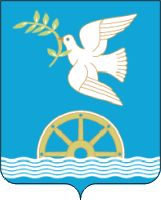 РЕСПУБЛИКА БАШКОРТОСТАНАДМИНИСТРАЦИЯСЕЛЬСКОГО ПОСЕЛЕНИЯ ВОЛКОВСКИЙ СЕЛЬСОВЕТМУНИЦИПАЛЬНОГО РАЙОНА БЛАГОВЕЩЕНСКИЙ РАЙОН453445 , село Волково,ул.Молодежная , 1\аТел. 8(34766) 2-55-16e-mail:bs.volkov2014@yandex.ruhttp:volkov-blag.rbПолное наименование Администрация сельского поселения Волковский сельсовет муниципального района Благовещенский район Республики БашкортостанСокращенное наименованиеАСП Волковский сельсовет  Глава сельского поселения Карамова Гульнара РобесовнаАдрес местонахождения453445, Республика Башкортостан, Благовещенский район, с. Волково, ул. Молодежная д. 1/А.ОГРН1020201701079ИНН0258004240КПП025801001ОКВЭД84.11.35ОКОГУ3300500ОКАТО80215813001ОКПО04277141БАНКОВСКИЕ РЕКВИЗИТЫОТДЕЛЕНИЕ-НБ РЕСПУБЛИКА  БАШКОРТОСТАН  БАНКА РОССИИ//УФК по Республике Башкортостан г. УфаЕдиный казначейский счет (корсчет)40102810045370000067Казначейский счет(счет получателя/плательщика):03231643806154130100БИК территориального органа Федерального казначейства018073401Получатель:УФК по Республике Башкортостан (Администрация сельского поселения Волковский сельсовет муниципального района Благовещенский район Республики Башкортостан)